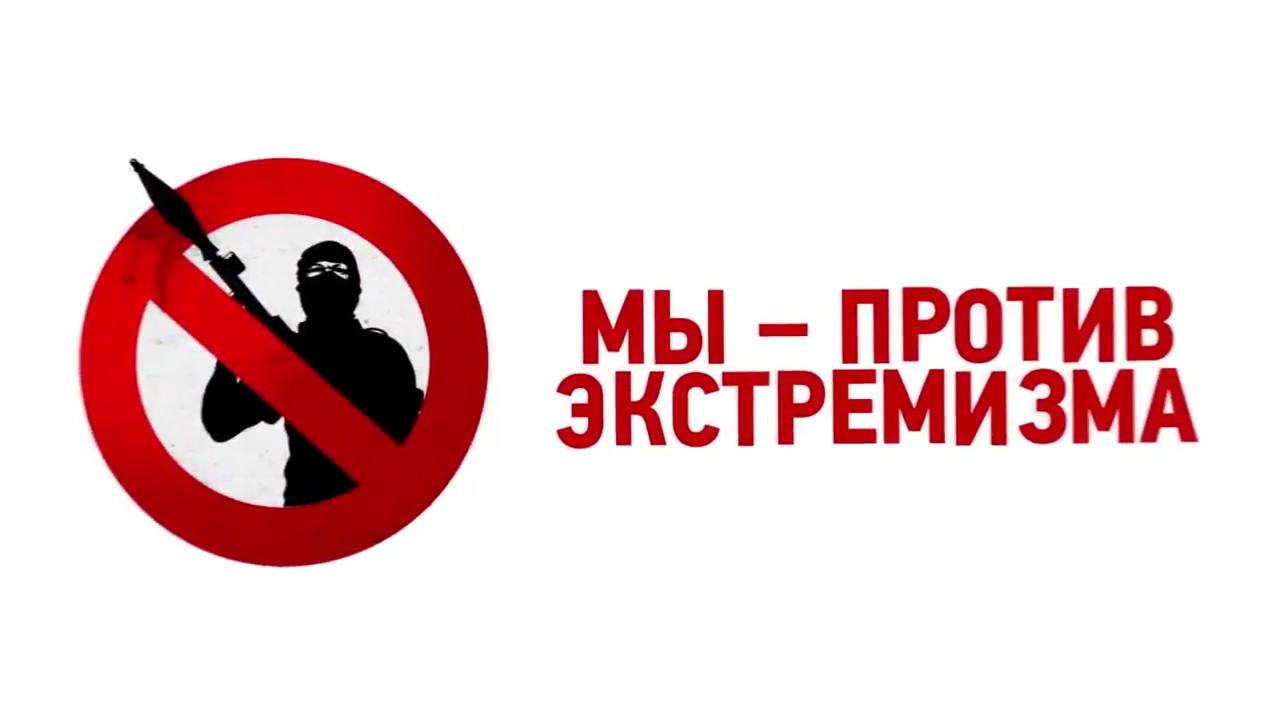 Памяткапо профилактике экстремизмаЭкстремизм одна из наиболее сложных социально- политических проблем современного российского общества. Связано это в первую очередь с многообразием экстремистских проявлений и неоднородным составом организаций экстремистской направленности. Особо опасен экстремизм, прикрывающийся религиозными лозунгами, ведущий к возникновению и эскалации межконфессиональных и межэтнических конфликтов. Основная цель религиозного экстремизма - признание своей религии ведущей и подавление других религиозных конфессий через их принуждение к своей системе религиозной веры. Наиболее ярые экстремисты ставят своей задачей создание отдельного государства, правовые нормы которого будут заменены нормами общей для всего населения религии. Религиозный экстремизм часто смыкается с религиозным фундаментализмом, суть которого заключена в стремлении воссоздать фундаментальные основы «своей» цивилизации, очистив ее от чуждых новаций и заимствований.Экстремистские преступления всё чаще совершаются людьми молодого возраста и несовершеннолетними. Это связано с тем, что именно молодежи присущи: радикализм во взглядах и оценках, максимализм в неприятии несправедливостей, как им это представляется. С другой стороны именно молодые люди подвержены чрезмерному влиянию со стороны идеологов экстремистских учений, особенно когда идеология опирается на патриотические настроения и религиозные чувства молодежи. Стратегией национальной безопасности Российской Федерации до 2020 г. определено, что Российская Федерация при обеспечении национальной безопасности в сфере государственной и общественной безопасности исходит из необходимости постоянного совершенствования правоохранительных мер по выявлению, предупреждению, пресечению и раскрытию актов терроризма и экстремизма наряду с другими преступными посягательствами. При этом, одним из основных источников угроз национальной безопасности в сфере государственной и общественной безопасности выступает экстремистская деятельность националистических, религиозных, этнических и иных организаций и структур, направленная на нарушение единства и территориальной целостности Российской Федерации, дестабилизацию внутриполитической и социальной ситуации в стране. Эффективная борьба с экстремизмом и терроризмом невозможна без объединения усилий государства и общества. Для успешного противостояния экстремизму и терроризму, их профилактике в обществе необходимо знать и понимать преступную сущность этих явлений.                                                ВАЖНО ПОМНИТЬ, что деятельность любых организаций должна строго соответствовать Конституции Российской Федерации и действующему законодательству, в том числе Федеральному закону «О противодействии экстремистской деятельности». Юридическое определение, какие действия считаются экстремистскими, что такое экстремистская организация и экстремистские материалы дано в Федеральном Законе от 25 июля 2002 года № 114-ФЗ «О противодействии экстремистской деятельности». Экстремистская деятельность (экстремизм): - насильственное изменение основ конституционного строя и нарушение целостности Российской Федерации; - публичное оправдание терроризма и иная террористическая деятельность; - возбуждение социальной, расовой, национальной или религиозной розни; - пропаганда исключительности, превосходства либо неполноценности человека по признаку его социальной, расовой, национальной, религиозной или языковой принадлежности или отношения к религии; - нарушение прав, свобод и законных интересов человека и гражданина в зависимости от его социальной, расовой, национальной, религиозной или языковой принадлежности или отношения к религии; - воспрепятствование осуществлению гражданами их избирательных прав и права на участие в референдуме или нарушение тайны голосования, соединенные с насилием либо угрозой его применения; - воспрепятствование законной деятельности государственных органов, органов местного самоуправления, избирательных комиссий, общественных и религиозных объединений или иных организаций, соединенное с насилием либо угрозой его применения;- совершение преступлений по мотивам, указанным в пункте «е» части первой статьи 63 Уголовного кодекса Российской Федерации; - пропаганда и публичное демонстрирование нацистской атрибутики или символики, либо атрибутики или символики, сходных с нацистской атрибутикой или символикой до степени смешения; - публичные призывы к осуществлению указанных деяний либо массовое распространение заведомо экстремистских материалов, а равно их изготовление или хранение в целях массового распространения;- публичное заведомо ложное обвинение лица, занимающего государственную должность Российской Федерации или государственную должность субъекта Российской Федерации, в совершении им в период исполнения своих должностных обязанностей деяний, указанных в настоящей статье и являющихся преступлением; - организация и подготовка указанных деяний, а также подстрекательство к их осуществлению; - финансирование указанных деяний либо иное содействие в их организации, подготовке и осуществлении, в том числе путем предоставления учебной, полиграфической и материально-технической базы, телефонной и иных видов связи или оказания информационных услуг. Виды экстремистской деятельностирелигиозный экстремизм – это оборотная сторона любой религии, ее темная, опасная сторона, направленная на жесткое неприятие идей другой религиозной конфессии, агрессивное отношение и поведение к иноверцам, пропаганда незыблемости, «истинности» одного вероучения; стремление к искоренению и устранению представителей иной веры вплоть до физического истребления, проявление крайней нетерпимости к представителям различных конфессий либо противоборстве внутри одной конфессии (внутри конфессиональный и межконфессиональный экстремизм) и зачастую используется в политических целях, в борьбе религиозных организаций против светского государства или за утверждение власти представителей одной из конфессий. Религиозный экстремизм обычно предусматривает не только распространение какой-либо религии, но и создание государственных или административных образований, в которых эта религия стала бы официальной и господствующей. 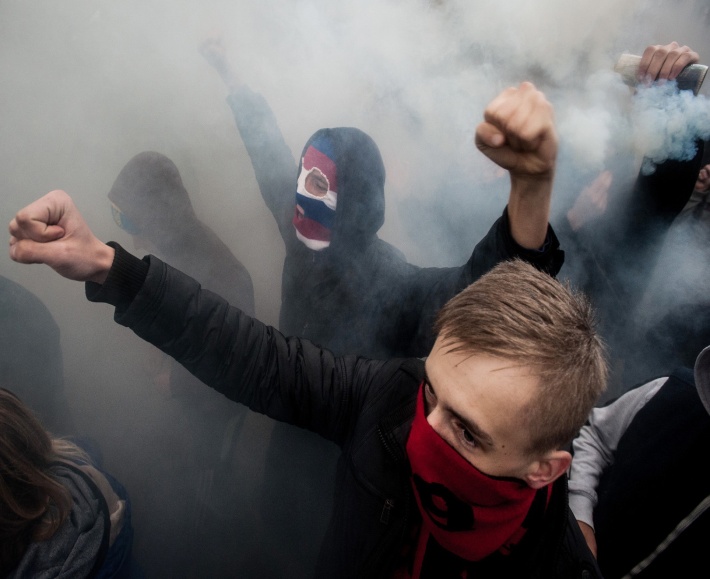 2) политический экстремизм означает незаконную деятельность политических партий и движений, а также должностных лиц и рядовых граждан, направленную на насильственное изменение существующего государственного строя, уничтожение существующих государственных структур и установление диктатуры тоталитарного порядка, разжигание национальной и социальной вражды;3) религиозно-политический экстремизм - деятельность, направленная на насильственное изменение государственного строя или насильственный захват власти, нарушение суверенитета и территориальной целостности государства, на возбуждение в этих целях религиозной вражды и ненависти;4) националистический экстремизм - почти всегда несет в себе элементы экстремизма политического и достаточно часто — религиозного.Причины возникновения экстремистской деятельностиВо-первых, экстремизм формируется преимущественно в маргинальной среде, он постоянно подпитывается неопределенностью положения молодого человека и его неустановившимися взглядами на происходящее.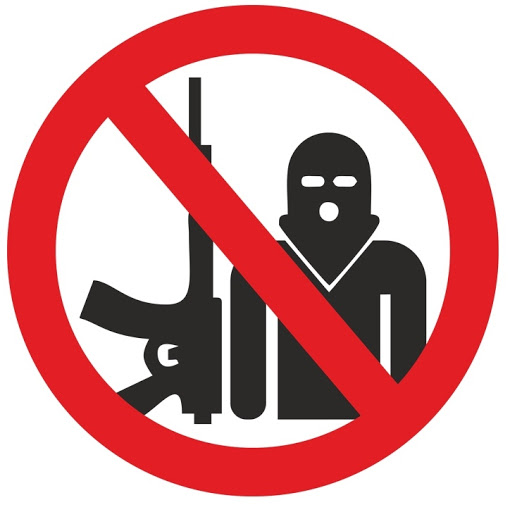 Во-вторых, экстремизм чаще всего проявляется в системах и ситуациях, характерных отсутствием действующих нормативов, установок, ориентирующих на законопослушность, консенсус с государственными институтами.В-третьих, экстремизм проявляется чаще в тех обществах и группах, где проявляется низкий уровень самоуважения или же условия способствуют игнорированию прав личности, характерно для слабо модернизированных обществ, но от него не застрахованы и страны с благополучной жизнью и демократическим правлением. В-четвертых, данный феномен характерен для общностей не столько с так называемым «низким уровнем культуры», сколько с культурой разорванной, деформированной, не являющей собой целостности.В-пятых, экстремизм соответствует обществам и группам, принявшим идеологию насилия и проповедующим нравственную неразборчивость, особенно в средствах достижения целей.В-шестых, люди сами по себе склонны к проявлению экстремистской деятельности и причины возникновения экстремизма находятся в самом человеке, в его взаимоотношениях с членами семьи, родственниками, а при более глубинном анализе может быть обнаружен в противоречиях между внутренним миром экстремиста и окружающим обществом. В- седьмых, экстремистские действия навязывают обществу.Некоторые формы экстремизма имеют исторические корни.Ущерб, наносимый от экстремистской деятельности1. Отток денежных средств у населения.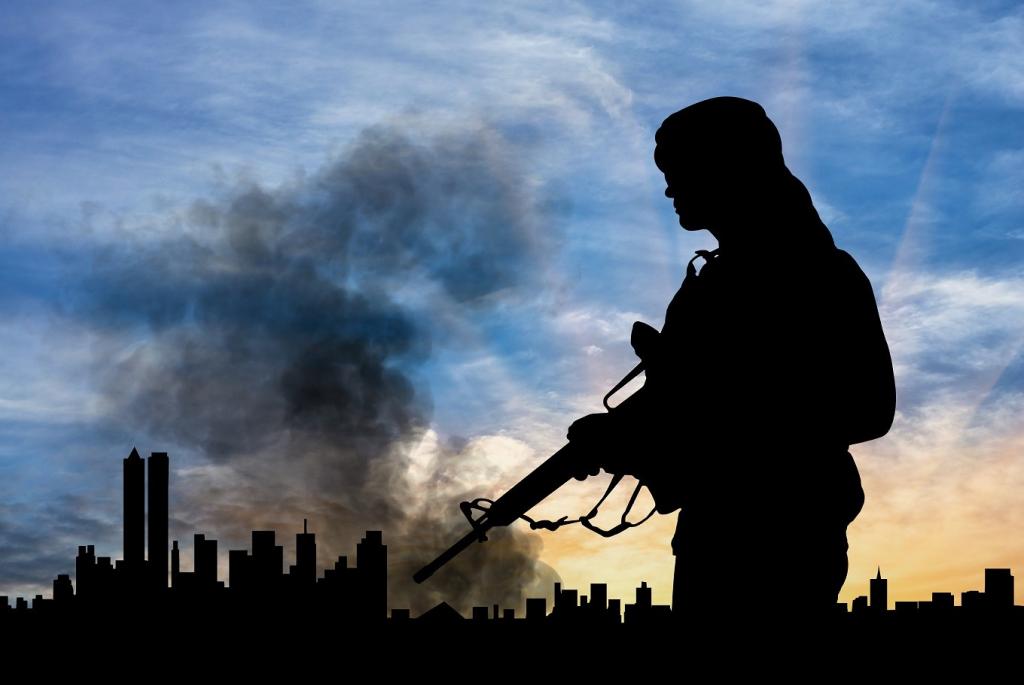 2. Промывание мозгов и программирование людей.3. Разжигание религиозных распрей.4. Разжигание межнациональных распрей.5. Нарушение и ограничение Конституционных прав.6. Нарушение стабильности социально экономического развития.7. Повышение процента суицида.8. Повышение процента психиатрических заболеваний.9. Разрушение культурно – исторических ценностей.10. Регресс общества.11. Вмешательство в общеобразовательную систему.12. Вмешательство в государственное и местное самоуправление.13. Распространение наркотических веществ.14. Завладение имуществом граждан.15. Погибшие или получившие ранения и увечья в результате экстремистской деятельности.16. Постоянно увеличивается материальный ущерб от экстремистской деятельности.17. Мировой общественности книгами, кино- и видеофильмами зачастую прививается культура насилия, а иногда даже осуществляется пропаганда экстремистов, их действий и методов.18. Зарождение и развитие безнравственных взглядов.ЗаключениеЭкстремизм, это одно из наиболее опасных явлений безопасности мирового сообщества, представляющее угрозу для всего общества, как совершаемыми преступлениями, так и разрушением общепризнанных норм морали, права и человеческих ценностей, в виде формы радикального отрицания существующих общепризнанных общественных норм и правил в государстве со стороны отдельных лиц или групп и его следует определять, как деятельность личности, далёкие от общепринятых.Экстремизм используется не только в качестве прямого способа достижения политических, идеологических и социальных целей, но и являются инструментом публичности и устрашения, наводя страх и ужас на людей, тем самым производится психологическое воздействие с точки зрения привлечения общественного внимания и подрыва авторитета государства в обеспечении безопасности своих граждан.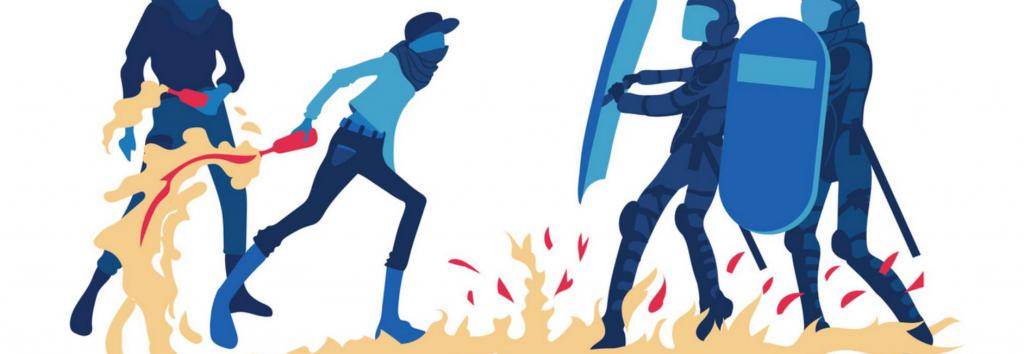 